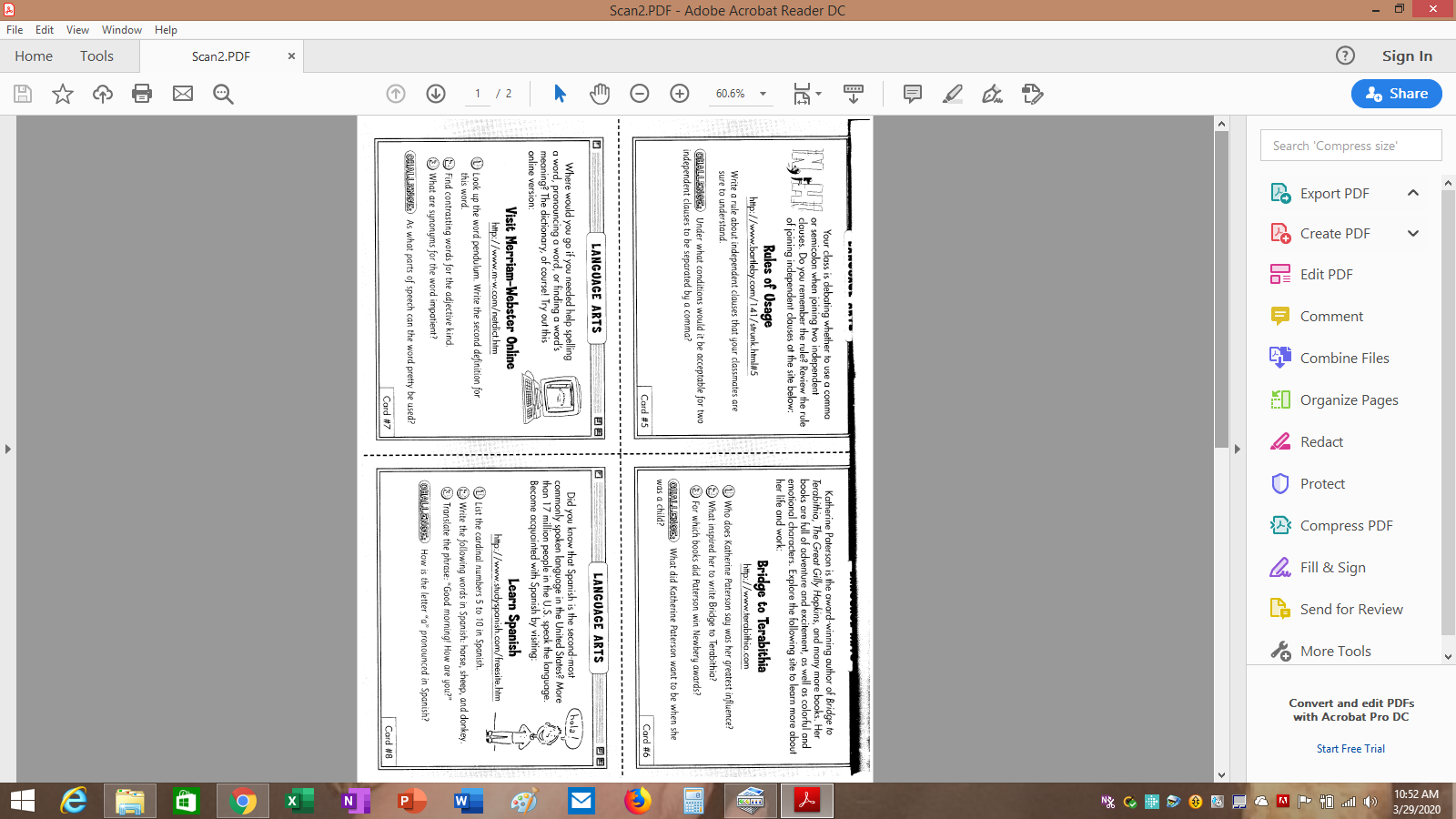 http://www.bartleby.com/141/strunk.html#5 click link__________________________________________________________________________________________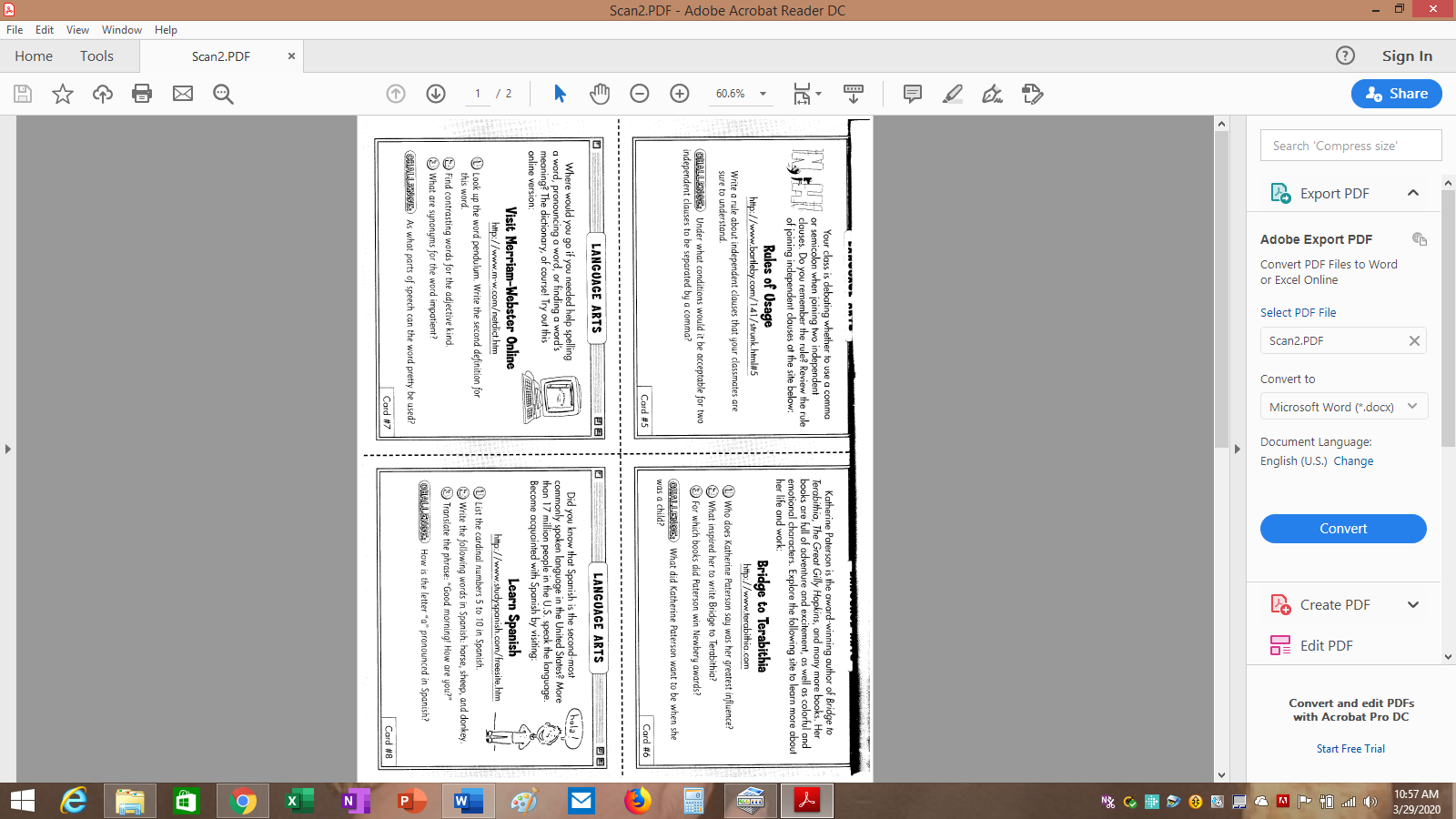 https://www.merriam-webster.com/dictionary click link____________________________________________________________________________________________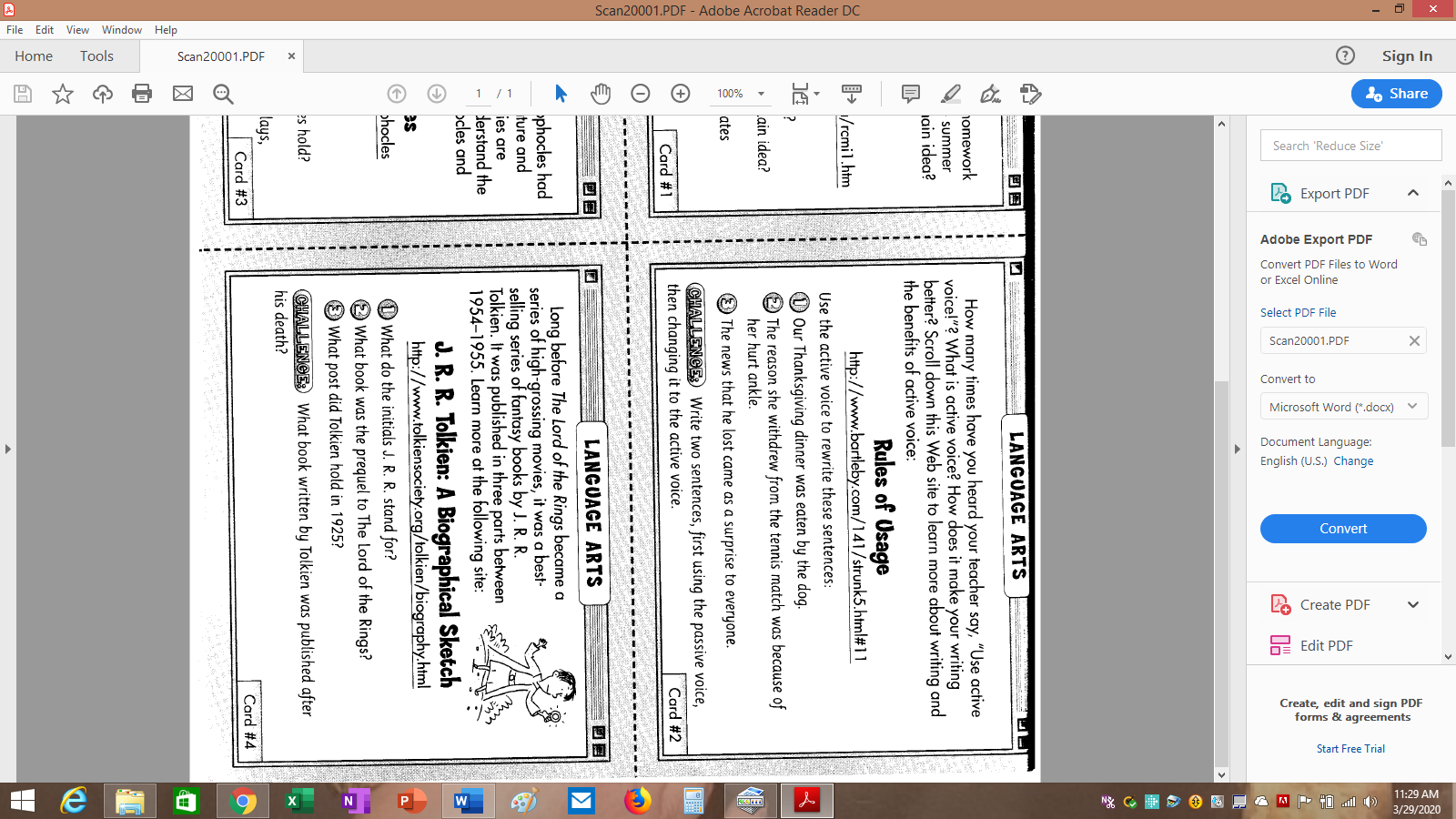 http://www.tolkiensociety.org/author/biography/ click link